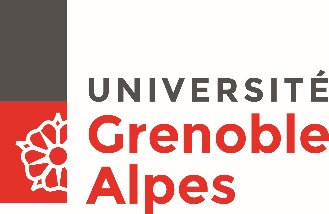 ANNEXE 4à l’arrêté relatif aux élections des représentants des personnels et des usagers au conseil de l’ESPEScrutin du 7 novembre 2018DECLARATION INDIVIDUELLE DE CANDIDATURE(Il est recommandé d’utiliser un stylo bleu afin de pouvoir vérifier l’authenticité de la signature)Cette déclaration individuelle de candidature est à joindre à la liste de candidatures et à remettre impérativement avant le vendredi 26 octobre 2018 à midi.Je soussigné(e) Madame – Monsieur(1)Nom d’usage : ........................................................................................................................................	Nom patronymique :................................................................................................................................	Prénom :..................................................................................................................................................	Date de naissance	Composante/Laboratoire : ESPEAdresse mail : ...................................................................................................................................................déclare me porter candidat(e) à un siège de représentant au conseil de la composante : ESPEdans le collège 	sur la liste présentée (1) / soutenue (1) par ……………………………………………………………………………………...		………………………………………………………………………………………………………………………………………en n°	 sur cette liste..Date	SignatureLe dépôt des candidatures est obligatoire. Lorsqu’elles sont adressées par lettre recommandée, la date limite de dépôt fixée ci-dessus correspond à la date de réception du courrier.(1) Rayer la mention inutile.